0…………….Dear Resident, ADVERT FOR PROPOSED ONE-WAY TRAFFIC SYSTEM AND PARALLEL CROSSING. As you may know, a lot of work has been carried out recently to improve how people can travel in Penwortham.  The new bypass at John Horrocks Way is now well established. It has resulted in a significant reduction in vehicular traffic through Penwortham, along Liverpool Road, and is providing a convenient alternative for through traffic. This means we are now in a position to progress our plans for the Penwortham to Preston Cycle Superhighway scheme, which will improve facilities for those travelling the mile between the Cop Lane junction and Preston City Centre. This scheme has been selected as a suitable intervention for delivery as part of the Department for Transport’s Active Travel Fund (Tranche 2).Proposed works would link the cycle track that was recently constructed as part of the Tesco development works on Liverpool Road with the section already in place across Penwortham Bridge. The benefits would include reducing the number of cars on our roads, reducing congestion and improving air quality, as well as providing health and wellbeing benefits.As part of these improvement plans Lancashire County Council is proposing to introduce a one-way traffic system on Kingsway from 65m in a south-easterly direction to its junction with Liverpool Road. In addition to this, we propose to install parallel crossings for pedestrians and cyclists positioned on top of a road hump, over the junction of Kingsway.  The introduction of one-way restrictions on a section of Kingsway, in addition to the parallel crossings positioned on top of a road hump, will reduce traffic movements and slow speeds at its junction with Liverpool Road, it will also reduce rat running traffic using Kingsway. These proposals aim to provide safety improvements to pedestrians, cyclists and other vulnerable users and to improve and encourage sustainable transport in and between local residential, employment and tourism areas. Reduced traffic on the residential streets in the area will help to make active travel more appealing to the local community.Please see the attached plan overleaf to view the proposed layout.These Orders will be advertised from today, 2nd July 2021, in both the local press and on site. A copy of the relevant notice and plan, indicating the proposal may be inspected on Lancashire County Council's website at http://www.lancashire.gov.uk/roads-parking-and-travel/roads/roadworks-and-traffic-regulation-orders/permanent.aspxDocuments can also be requested by email at tro-consultation@lancashire.gov.uk, or in writing to The Director of Corporate Services, Lancashire County Council,  P O Box 78, County Hall, Preston PR1 8XJ quoting ref: LSG4\894.13531\AFR for the One Way restriction and  LSG4\894.13532\AFR for the parallel crossings positioned on top of a road hump.Any representations or objections (specifying the grounds on which they are made) relating to the proposal must be made in writing and should be sent to The Director of Corporate Services, Lancashire County Council, P O Box 78, County Hall, Preston PR1 8XJ or by e-mail to tro-consultation@lancashire.gov.uk quoting ref: LSG4\894.13531\AFR for the One Way restriction and  LSG4\894.13532\AFR for the parallel crossings positioned on top of a road hump before 30 July 2021.If you would like to find out more Lancashire’s plans to improve active travel opportunities across the county, please visit www.lancashire.gov.uk/activetravel , where there is more information about the Penwortham to Preston Cycle Superhighway scheme. We would also be grateful if local residents could complete a short survey about how you travel in Penwortham, which can be found at https://uclan.eu.qualtrics.com/jfe/form/SV_0IZ9ONboBCpRcXA .Yours faithfully,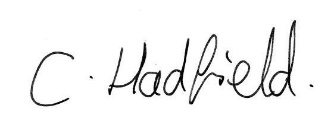 Chris HadfieldLancashire County CouncilProject ManagerThe Owner/Occupier	Email: LSTR@lancashire.gov.ukThe Owner/Occupier	Date: 2nd July 2021